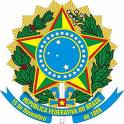 MINISTÉRIO DA EDUCAÇÃO
SECRETARIA DE EDUCAÇÃO PROFISSIONAL E TECNOLÓGICA
INSTITUTO FEDERAL DE EDUCAÇÃO, CIÊNCIA E TECNOLOGIA BAIANODECLARAÇÃO DE CUSTOS INDIRETOSEu AÉCIO JOSÉ ARAÚJO PASSOS DUARTE,  CPF sob nº 447.606.125-72, DECLARO, para fins de comprovação junto ao Ministério da Cidadania, com o objetivo de atender o disposto no art. 8º, §§ 2º e 3º, do Decreto nº 10.426, de 16 de julho de 2020, sob as penalidades da lei, que a proposta de plano de trabalho apresentado, em virtude do Termo de Execução Descentralizada nº ____/20XX, apresentada pelo(a) Instituto Federal Baiano, CNPJ 10.724.903/0001-79, no que tange aos custos indiretos:Objetivando à execução do projeto “XXXXXXXXXXXXXXX” que será executado pelo Instituto Federal Baiano, por meio do(s) campus/campi XXXXXXX, coordenado por servidor(a) escolhido no campus e designado(a) por portaria emitida pelo reitor.Salvador, _________de________ de__________._________________________________AÉCIO JOSÉ ARAÚJO PASSOS DUARTEReitor – IF BAIANOxNão apresenta custos indiretos.☐Apresenta custos indiretos conforme o seguinte detalhamento:O valor total dos custos indiretos previstos equivale ______% do valor total pactuado.Caso o percentual de custos indiretos estejam acima do limite estabelecido no 8º, § 2º, do Decreto nº 10.426, de 16 de julho de 2020, a aplicação desses valores dependerá de avaliação de autorização excepcional nos termos do disposto no 8º, § 3º, do Decreto nº 10.426/2020.